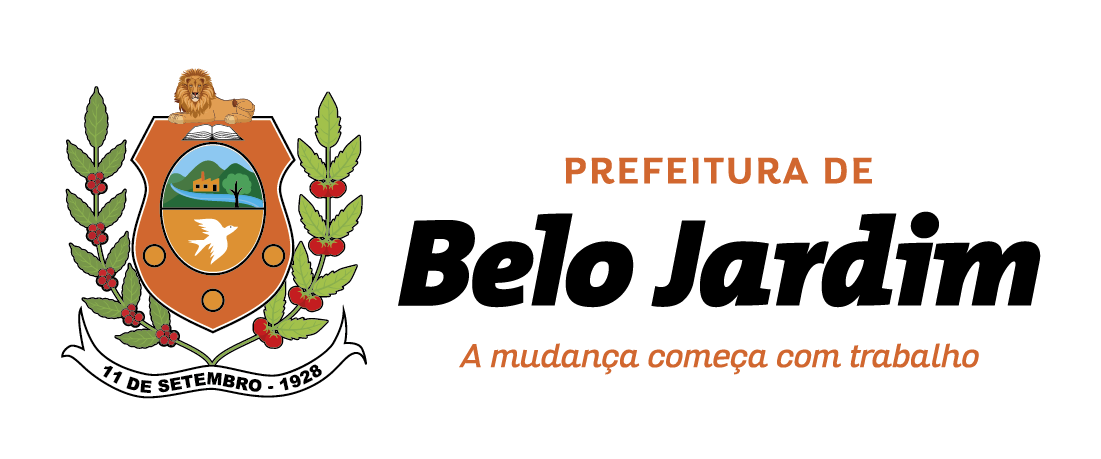 SECRETARIA DE CULTURA TURISMO ESPORTES E EVENTOSANEXO IITermo de Compromisso – Lei Aldir BlancA (nome do espaço, empresa, grupo ou organização cultural), com sede à (endereço completo), inscrita no CNPJ/CPF sob o n° xxxxxxx, doravante denominada COMPROMITENTE e a SECRETARIA DE CULTURA, TURISMO, EVENTOS E ESPORTES DE BELO JARDIM, com sede na Rua Cel. Antônio Marinho, n° 260, Ayrton Maciel, doravante denominada COMPROMISSADA, firmam o presente termo de compromisso e outras avenças, para ser atendido caso a solicitação para receber o subsídio mensal ao que se refere o Inciso II da Lei Nº 14.017, seja aprovada pela Comissão de Trabalho.Na hipótese de aprovação da solicitação, a compromitente se obriga a cumprir o seguinte:O espaço, (empresa, grupo ou organização cultural) deve comprovar suas atividades realizadas nos últimos 24 (vinte e quatro) meses, descritas no Cadastro Municipal, devidamente enquadrado no artigo 8º da referida lei emergencial, e que foram interrompidas e impactadas devido a pandemia do Covid-19, reconhecida pelo Decreto Legislativo Nº 6, de 20 de Março de 2020.Fornecer toda documentação descrita abaixo:1. Espaços grupos ou organizações culturais administradas por um CPF:Cópia de comprovante de endereço do responsável;Cópia de documento de identificação do responsável (CNH ou RG e CPF);Cópia de cabeçalho de conta em nome do responsável pelo espaço, grupo ou organização cultural;Declaração dos membros do coletivo ou organização, com RG e CPF, endereço, número de telefone válido e assinada, reconhecendo o requerente como responsável pelo espaço;2. Empresas de culturaCartão de CNPJ com a atividade cultural expressa no CNAE;Certidão Negativa de Débito Municipal;Certidão de Regularidade com a Fazenda Estadual;Certidão Negativa de Débito Federal (Conjunta - Certidão Negativa de Débitos de Tributos e Contribuições Federais, Certidão Quanto à Dívida Ativa da União);Certidão Negativa de Débitos Trabalhistas;Cópia de comprovante de endereço da empresa;Cópia dos documentos de identificação de todos os sócios (CNH ou RG e CPF);Cópia de cabeçalho de conta em nome da Pessoa Jurídica. III - Fornecer documentos ou esclarecimentos necessários, quando solicitados pela compromissada.IV - Realizar a contrapartida no período e local acordado com a Secretaria de Cultura, Turismo, Eventos e Esportes de Belo Jardim;V - Realizar a prestação de contas dos recursos recebidos em até 120 dias do recebimento do benefício.VI - Não concorrer aos Editais.VII - Não receber cumulativamente, mesmo que tenha mais de um espaço gerido pelo representante.VIII - Não ter vínculo ou receber recursos públicos ou repasse público, seja municipal, estadual ou federal, para a manutenção do local, seja por meios de programas de fomento ou incentivo, subvenções, auxílio, sessão e/ou comodato para uso de espaço público e congênere.Belo Jardim,______de ____________de 2020._______________________________Nome do RepresentanteCNPJ/CPF n°